Role DescriptionFirst Nations Project Officer Agency overviewThe Office of the Director of Public Prosecutions (ODPP) provides an independent, efficient, fair and just prosecution service for the people of New South Wales. The vision of the ODPP is to be a dynamic prosecution service recognized for its excellence and leadership. It acts in the public interest for NSW Parliament, the Judiciary, the Courts, Police, victims, witnesses, accused persons and others in the criminal justice system and the wider community.Primary purpose of the roleThe First Nations Project Officer provides project management, co- ordination and support for the development and implementation of culturally informed projects, initiatives and strategies relating to First Nations employment with the ODPP.Key accountabilitiesLead and/or support the implementation of a range of First Nations employment initiatives, projects, and strategies to respond to future challenges and ensure legislative and regulatory compliance and standards.Review/develop/enhance ODPP policies, guidelines and procedures in collaboration with other ODPP business areas including Human Resources to ensure best practice recommendations in relation to the employment of First Nations staff and ensure that the ODPP is a culturally safe place to work.Provide strategic and specialist advice to the Executive on key issues effecting First Nations people in the workplace, including the development of action plans to address key issues arising from workforce reports.Provide a range of project management and support services, including preparation of reports and briefs, coordinating resources, maintaining project documentation and implementing and monitoring project plans to ensure project outcomes are achieved on time, on budget and to quality standards.Provide administrative support and secretariat function to the First Nations Advisory Group.Promote awareness and education around First Nations issues including arranging and promoting important First Nations events, and assisting with the First Nations Mentoring program.Communicate with key internal and external stakeholders and coordinate working groups, committees and consultations to facilitate exchange of information and regularly check in with individual First Nations staff.Key challengesDelivering a range of project management and support services, given tight deadlines, limited resources and the need to manage competing priorities.Managing competing expectations of a diverse range of key stakeholders to deliver culturally appropriate First Nations initiatives.Assisting with the development and implementation of policies, programs and processes that break new ground and which may not have gained universal support.Being proactive and responsive in relation to projects and activities, which often involve multiple stakeholders, tight timeframes and limited resources.Key relationshipsInternalExternalRole dimensionsDecision makingThe role operates with a level of autonomy in respect to their day-to-day work priorities and escalates issues when required. While the Project Officer reports to the Director Human Resources, they will also work closely with the Deputy Solicitor (Legal Operations) in relation to identifying First Nations strategic priorities and projects.Reporting lineDirector Human ResourcesDirect reportsNilBudget/ExpenditureNilEssential requirementsIdentify as, and be accepted in your local community as an Aboriginal or Torres Strait Islander person.Degree, tertiary education or previous experience in a relevant area (eg. Project management, diversity and inclusion, human resources).Have experience working within the Aboriginal and Torres Strait Islander community.Have an understanding of diverse cultural needs of the Aboriginal and Torres Strait Islander community and how this may relate to victims in a legal/ criminal justice setting.Capabilities for the roleThe NSW public sector capability framework describes the capabilities (knowledge, skills and abilities) needed to perform a role. There are four main groups of capabilities: personal attributes, relationships, results and business enablers, with a fifth people management group of capabilities for roles with managerial responsibilities. These groups, combined with capabilities drawn from occupation-specific capability sets where relevant, work together to provide an understanding of the capabilities needed for the role. The capabilities are separated into focus capabilities and complementary capabilities.Focus capabilitiesFocus capabilities are the capabilities considered the most important for effective performance of the role. These capabilities will be assessed at recruitment.The focus capabilities for this role are shown below with a brief explanation of what each capability covers and the indicators describing the types of behaviours expected at each level.Focus capabilitiesClusterStronger CommunitiesDepartment/AgencyOffice of Director of Public ProsecutionsDivision/Branch/UnitCorporate Services / Human Resources BranchClassification/Grade/BandProsecution Officer (Administrative) Level 6Senior executive work level standardsNot ApplicableANZSCO Code533111PCAT Code1119192Date of Approval23 February 2024Agency Websitewww.odpp.nsw.gov.auWhoWhyDirector, Human ResourcesProvide high level support to deliver First Nations employment projects.Provide advice and contribute to decision making regarding projects and issues concerning First Nations staff.Escalate issues and propose solutions for issues concerning First Nations staff.Assist and support the identification and implementation of measures to ensure the Office provides a culturally safe workplace and employment practices.Receive guidance and provide regular updates on projects, issues and priorities.Aboriginal and Torres Strait IslanderODPP staffActively support and promote networking between First Nations staff at the ODPP.Consult and discuss projects and workplace initiatives relating to First Nations employment.Assist with First Nations Internship.Arrange and promote key First Nations events and seek feedback from attendees.Work collaboratively with First Nations staff to identify and make recommendations regarding making the ODPP a culturally safe workplace.Participate in meetings and share information and feedback.Deputy Solicitor (Legal Operations)Develop and maintain effective relationships and open channels of communication.Exchange information and respond to enquiries when required.Report on and guide the implementation of strategies and projects.Participate in meetings to share information and feedback to the Executive.Seek guidance in relation to First Nations.ODPP Managers and StaffDevelop and maintain effective relationships and open channels of communication.Provide guidance and advice in relation to Aboriginal and Torres Strait Islander employment projects.WhoWhyOther Government and Non- government External Service ProvidersDevelop and maintain effective relationships and open channels of communication.Exchange information and respond to enquiries.NSW Public Sector Capability FrameworkNSW Public Sector Capability FrameworkNSW Public Sector Capability FrameworkCapability GroupCapability NameLevel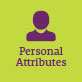 Display Resilience and CourageAdeptAct with IntegrityAdeptManage SelfAdeptValue DiversityAdept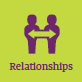 Communicate EffectivelyAdeptCommit to Customer ServiceIntermediateWork CollaborativelyAdeptInfluence and NegotiateAdept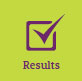 Deliver ResultsIntermediatePlan and PrioritiseAdeptThink and Solve ProblemsIntermediateDemonstrate AccountabilityIntermediate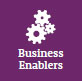 FinanceIntermediateTechnologyIntermediateProcurement and Contract ManagementIntermediateProject ManagementAdeptCapability group/setsCapability NameBehavioural indicatorsLevelDisplay Resilience and CourageBe open and honest, prepared to express your views, and willing to accept and commit to changeBe flexible, show initiative and respond quickly when situations changeGive frank and honest feedback and adviceListen when ideas are challenged, seek to understand the nature of the comment and respond appropriatelyRaise and work through challenging issues and seek alternativesRemain composed and calm under pressure and in challenging situationsAdeptAct with IntegrityBe ethical and professional, and uphold and promote the public sector valuesRepresent the organisation in an honest, ethical and professional way and encourage others to do soAct professionally and support a culture of integrityIdentify and explain ethical issues and set an example for others to followEnsure that others are aware of and understand the legislation and policy framework within which they operateAct to prevent and report misconduct and illegal and inappropriate behaviourAdept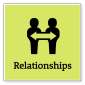 Work CollaborativelyCollaborate with others and value their contributionEncourage a culture that recognises the value of collaborationBuild cooperation and overcome barriers to information sharing and communication across teams and unitsShare lessons learned across teams and unitsIdentify opportunities to leverage the strengths of others to solve issues and develop better processes and approaches to workActively use collaboration tools, including digital technologies, to engage diverse audiences in solving problems and improving servicesAdept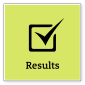 Plan and PrioritisePlan to achieve priority outcomes and respond flexibly to changing circumstancesConsider the future aims and goals of the team, unit and organisation when prioritising own and others’ workInitiate, prioritise, consult on and develop team and unit goals, strategies and plansAnticipate and assess the impact of changes, including government policy and economic conditions, on team and unit objectives and initiate appropriate responsesEnsure current work plans and activities support and are consistent with organisational change initiativesEvaluate outcomes and adjust future plans accordinglyAdept 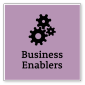 Business EnablersProject ManagementUnderstand all components of the project management process, including the need to consider change management to realise business benefits Prepare clear project proposals and accurate estimates of required costs and resources Establish performance outcomes and measures for key project goals, and define monitoring, reporting and communication requirements Identify and evaluate risks associated with the project and develop mitigation strategies Identify and consult stakeholders to inform the project strategy Communicate the project’s objectives and its expected benefits Monitor the completion of project milestones against goals and take necessary action Evaluate progress and identify improvements to inform future projectsAdept 